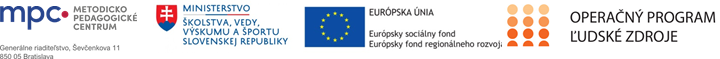 Štvrťročná správa o činnosti Operačný programOP Ľudské zdroje Prioritná os1 Vzdelávanie PrijímateľMetodicko-pedagogické centrumNázov projektuPomáhajúce profesie v edukácii detí a žiakov II.Kód ITMS ŽoP 312011AQI4Meno a priezvisko zamestnancaMeno a priezvisko OZ + škola (doplniť)Názov a číslo rozpočtovej položky rozpočtu projektu4.6.2. Inkluzívny tím/ Sociálny pedagóg  v  ZŠObdobie vykonávanej činnosti01.10.2021 resp. dátum nástupu podľa  zmluvy – 31.12.2021Správa o činnosti:   Zoznam výstupov činnosti (prílohy):* Vypracoval (meno, priezvisko, dátum)Meno a priezvisko (doplniť), 03.01.2022PodpisSchválil (meno, priezvisko riaditeľa, dátum)Meno a priezvisko (doplniť), 03.01.2022Podpis